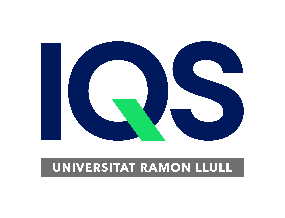 FORMULARI DE COMPRA:DocumentsFORMULARI DE COMPRA:DocumentsFORMULARI DE COMPRA:DocumentsFORMULARI DE COMPRA:DocumentsFORMULARI DE COMPRA:DocumentsFORMULARI DE COMPRA:DocumentsFORMULARI DE COMPRA:DocumentsFORMULARI DE COMPRA:DocumentsFORMULARI DE COMPRA:DocumentsProfessor:Email:Assignatura+Codi:Carrera / Estudis:Carrera / Estudis:Curs:  1r  2n  3r  4t  5è  MàsterDepartament i número de compte * :Data petició:Observacions:Dades del Document (títol, autor...)Dades del Document (títol, autor...)Dades del Document (títol, autor...)Dades del Document (títol, autor...)Dades del Document (títol, autor...)Bibliografia Bàsica?Si / No **Bibliografia Bàsica?Si / No **El vull en préstec?Si / NoNúmero d' ExemplarsNom i signatura de qui DEMANA la compra:Nom i signatura de qui DEMANA la compra:Nom i signatura de qui DEMANA la compra:Nom i signatura de qui DEMANA la compra:Nom i signatura de qui DEMANA la compra:Nom i signatura de qui AUTORITZA la compra:Nom i signatura de qui AUTORITZA la compra:Nom i signatura de qui AUTORITZA la compra:Nom i signatura de qui AUTORITZA la compra: